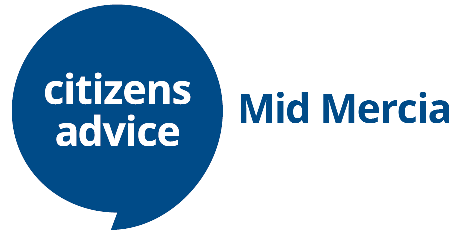 The Citizens Advice service is committed to valuing diversity and promoting equality. We encourage and welcome applications from suitably qualified candidates from all backgrounds regardless of age, disability, gender reassignment, marriage and civil partnership, pregnancy and maternity, race, religion or belief, sex or sexual orientation.In order to achieve these aims, we need to know about the diversity of people who apply to work in the service. Please help us by providing the information requested in the form belowData protection overviewIf you are happy to provide it, we will use this information for the sole purpose of allowing us to monitor equality of opportunity and treatment as necessary to maintain or promote equality within Citizens Advice Mid Mercia.The information you give us will be kept securely, won't be shared outside the service and is confidential.It will not be seen by anyone responsible for making recruitment decisions or have any impact on you directly. If you are successful in your application and we require this information for other purposes, you will be asked to provide it separately - i.e. this form will not be used for other purposes.  If you would prefer not to answer any of the questions we ask, please leave them blank. If you would like us to stop using the information you provide, please contact us.Thank you for your co-operation.The following information will not be seen by the recruitment panel and will not affect your application.Gender What best describes your gender? Put a cross in the relevant box or write in a preferred term.AgeWhich age bracket do you fit into? Put a cross in the relevant box.	Sexual OrientationWhat is your sexual orientation? Put a cross in the relevant box or write in a preferred term.Ethnic OriginHow would you describe yourself? Choose one section (A to E) and put a cross in the relevant box within it.Disability A disabled person is defined under the Equality Act 2010 as someone with a ‘physical or mental impairment which has a substantial and long term adverse effect on that person’s ability to carry out normal day-to-day activities.’Do you consider yourself to be disabled under the Equality Act 2010?The information on this form is for monitoring purposes only. If you require any reasonable adjustments to be made in the recruitment process or at work subsequently if appointed, please make sure you tell us separately from this form. We follow the social model of disability which believes that it is the barriers created by society which disable people. We will use reasonable adjustments wherever possible to remove those barriers.Gender IdentityDo you identify as *Trans?*Trans is an umbrella term to describe people whose identity is not the same as the sex they were assigned at birth. People under the trans umbrella may describe themselves using one or more of a wide variety of terms – including transgender.Religion or belief? Which group below do you most identify with? Put a cross in the relevant box.Please return this form to staff@citizensadvicemidmercia.org.ukPost applied forCandidate ref. number (for office use only):FemaleMaleI prefer to use another termPlease write in……………………Prefer not to sayUnder 25	25 - 3435 - 4445 - 54	55 - 6465 and overPrefer not to sayHeterosexual/StraightGay ManGay Woman/LesbianBisexualI prefer to use another termPlease write in…………………………Prefer not to sayA.  WhiteEnglish/Welsh/Scottish/Northern Irish/BritishA.  WhiteIrishA.  WhiteGypsy or Irish TravellerA.  WhiteAny other White backgroundPlease write in………………………B.  Mixed/multiple ethnic groupsWhite & Black CaribbeanB.  Mixed/multiple ethnic groupsWhite & Black AfricanB.  Mixed/multiple ethnic groupsWhite & AsianB.  Mixed/multiple ethnic groupsAny other Mixed/multiple ethnic backgroundsPlease write in………………………C.  Asian/Asian BritishIndianC.  Asian/Asian BritishPakistaniC.  Asian/Asian BritishBangladeshiC.  Asian/Asian BritishChineseC.  Asian/Asian BritishAny other Asian BackgroundPlease write in…………………………D. Black/African/ Caribbean/Black BritishAfricanD. Black/African/ Caribbean/Black BritishCaribbeanD. Black/African/ Caribbean/Black BritishOther Black/African/Caribbean backgroundsPlease write in……………………………E. Other ethnic groupsArabE. Other ethnic groupsAny other ethnic groupPlease write in………………………………Prefer not to sayYesNoPrefer not to sayYesNoPrefer not to sayNo religionJewishChristian (including all denominations)Muslim BuddhistSikhHinduAny other religion or belief. Please write in………Any other religion or belief. Please write in………Any other religion or belief. Please write in………Prefer not to sayPrefer not to sayPrefer not to say